John 19:25-27New International Version (NIV)25 Near the cross of Jesus stood his mother, his mother’s sister, Mary the wife of Clopas, and Mary Magdalene. 26 When Jesus saw his mother there, and the disciple whom he loved standing nearby, he said to her, “Woman,[a] here is your son,” 27 and to the disciple, “Here is your mother.” From that time on, this disciple took her into his home.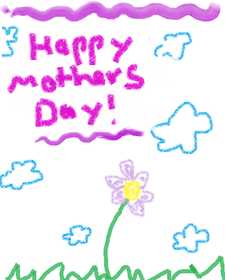 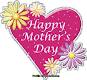 What  images spring to your mind when you hear the word ‘mother’?Can you describe you r mother in one word?  Why that word?What’s the best piece of advice that your mother has given you?